ICT  Internet QuizOur new topic is called ‘Effective Searching.’ In Lesson 1 I would like you to have a go at completing the quiz below.  Circle the correct answer, then check your answers on the answer sheet below.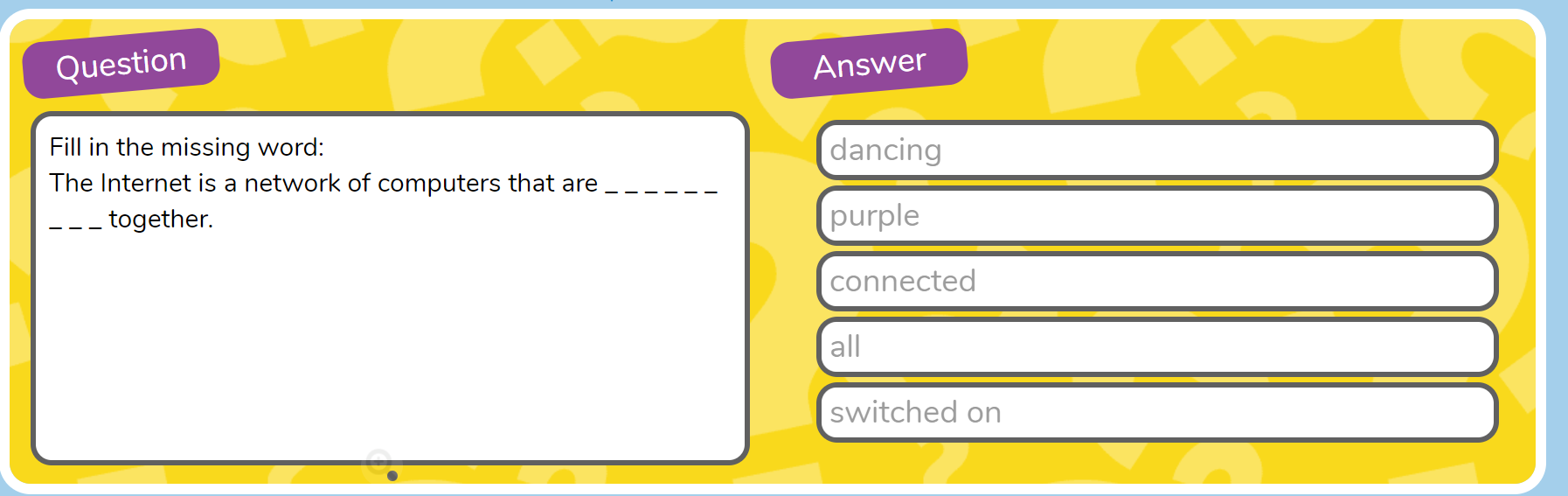 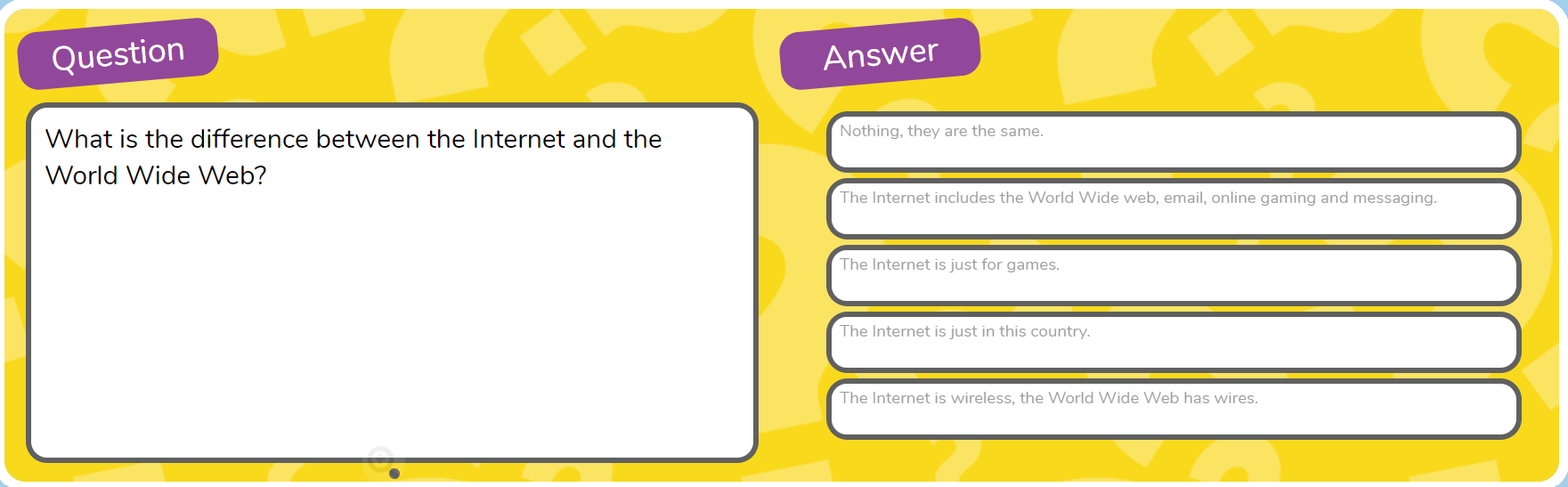 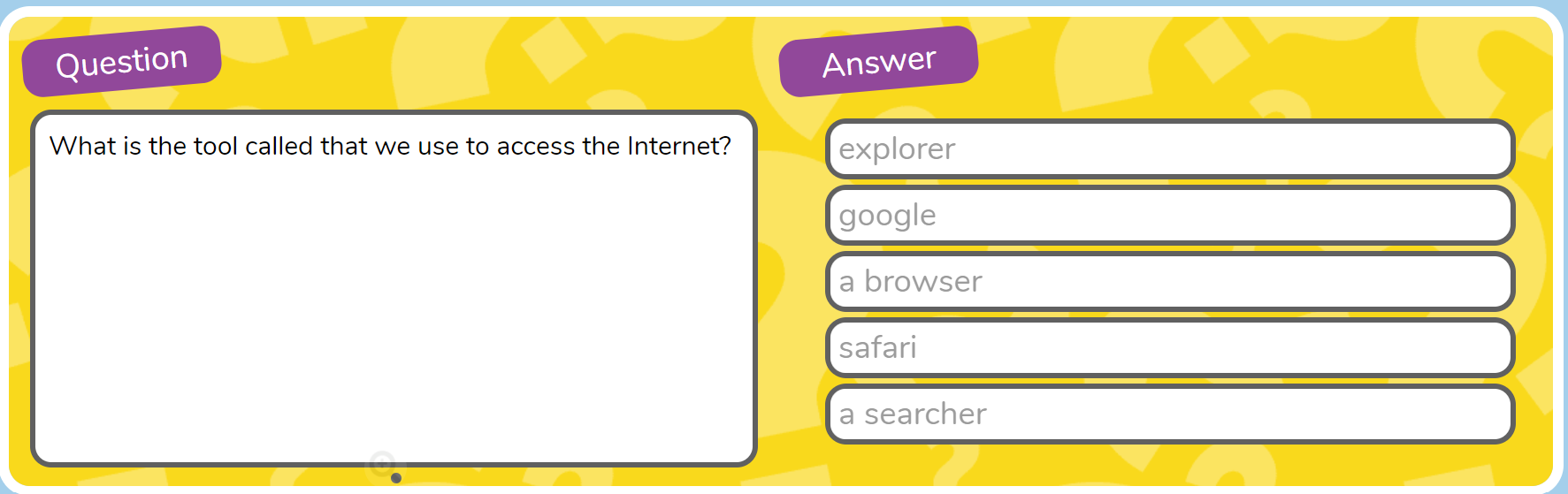 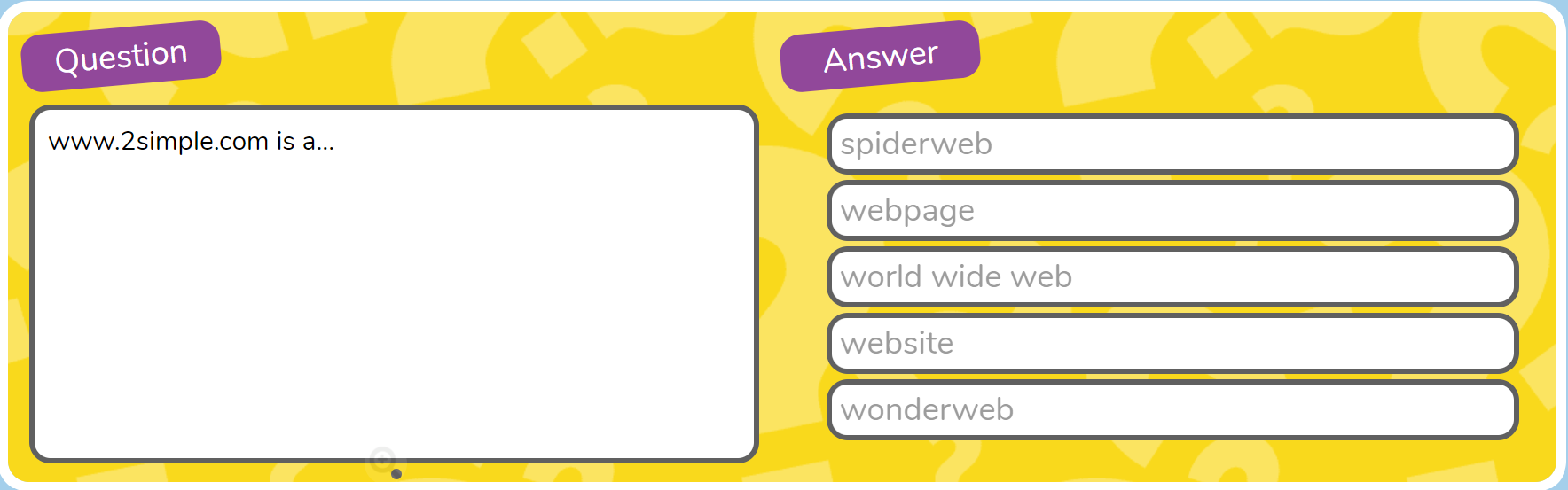 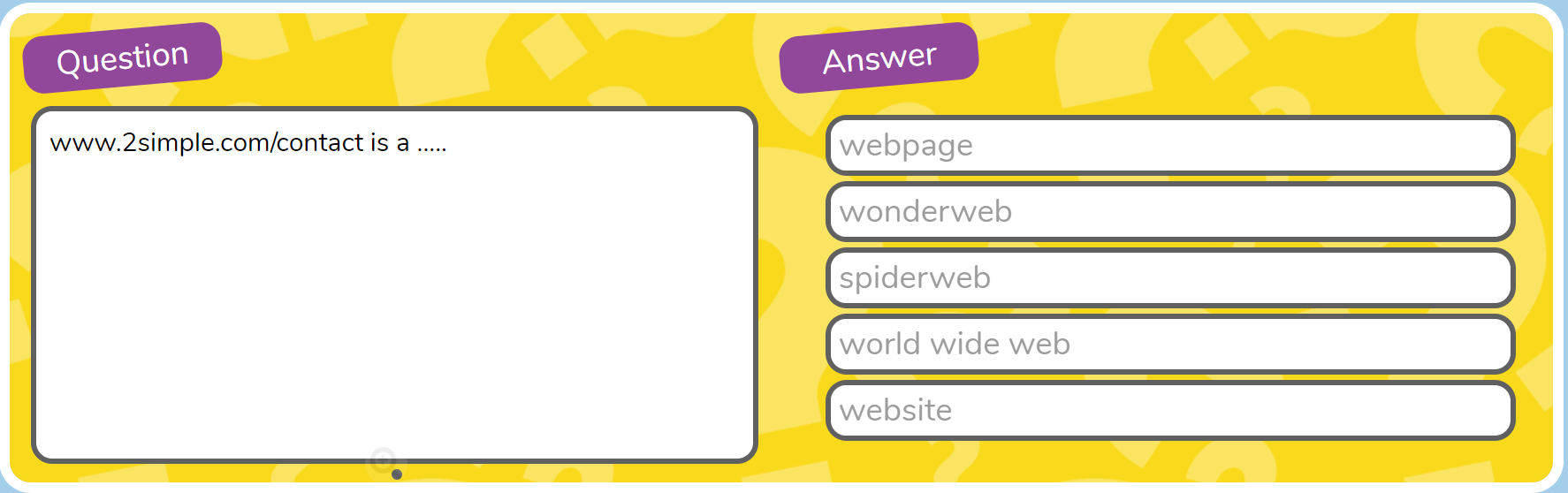 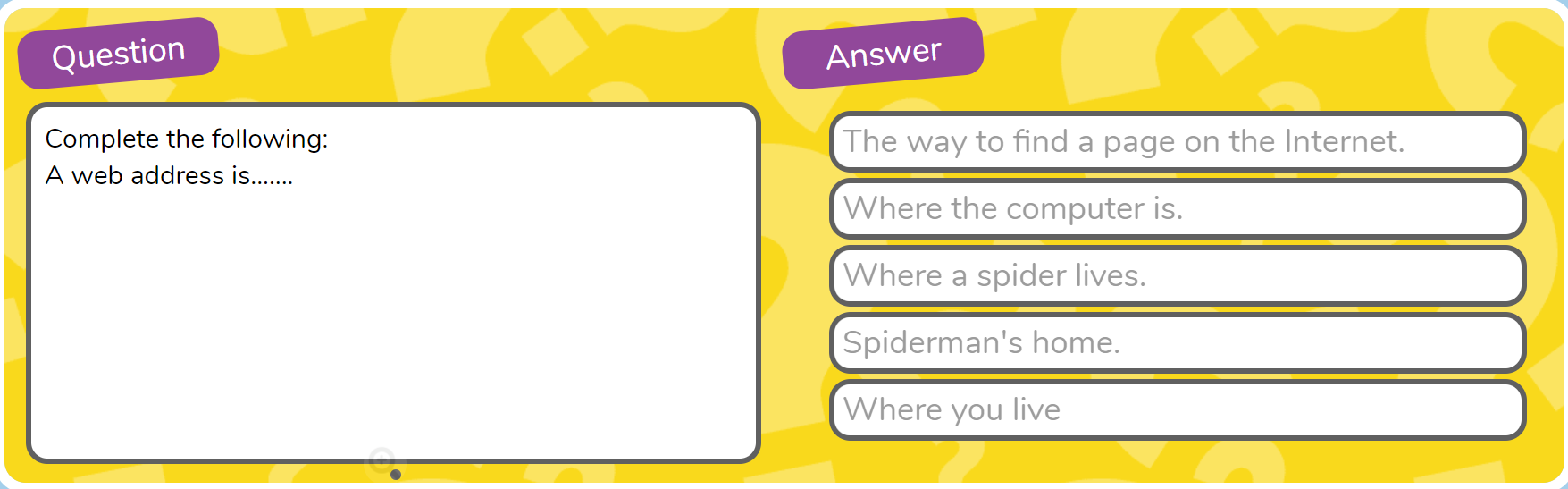 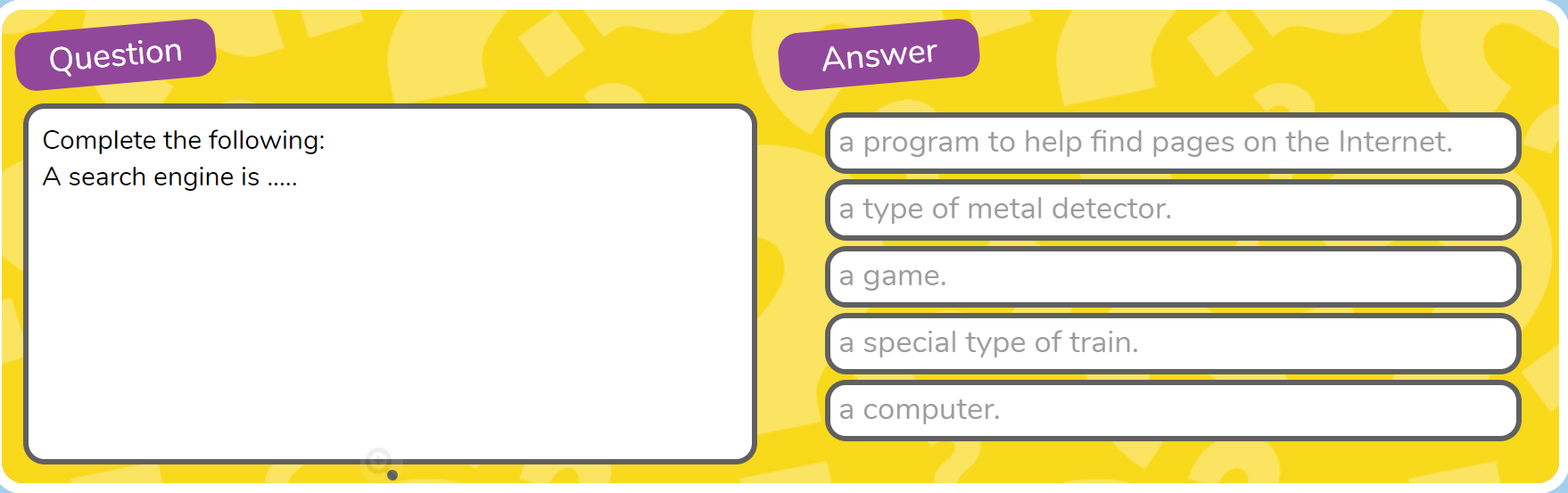 AnswersConnectedThe internet includes the World Wide Web, email, online gaming and messaging.A browserWebsiteWebpageThe way to find a page on the InternetA program to help you find pages on the Internet.